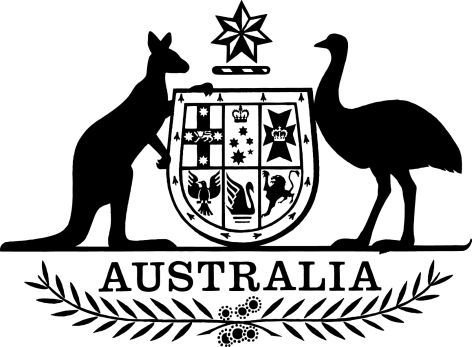 Taxation Administration (Remedial Power—Disclosure of Protected Information by Taxation Officers) Determination 2020I, Louise Clarke, as delegate of the Commissioner of Taxation, make the following determination.Dated	13th of January 2020Louise ClarkeDeputy Commissioner of TaxationContents1	Name	12	Commencement	13	Authority	14	Definitions	15	Modification of subsection 355-25(2) in Schedule 1 to the Act	16	Application of modification	21  Name		This instrument is the Taxation Administration (Remedial Power—Disclosure of Protected Information by Taxation Officers) Determination 2020.2  Commencement	(1)	Each provision of this instrument specified in column 1 of the table commences, or is taken to have commenced, in accordance with column 2 of the table. Any other statement in column 2 has effect according to its terms.Note:	This table relates only to the provisions of this instrument as originally made. It will not be amended to deal with any later amendments of this instrument.	(2)	Any information in column 3 of the table is not part of this instrument. Information may be inserted in this column, or information in it may be edited, in any published version of this instrument.3  Authority		This instrument is made under section 370-5 in Schedule 1 to the Taxation Administration Act 1953.4  Definitions		In this instrument:Act means the Taxation Administration Act 1953.5  Modification of subsection 355-25(2) in Schedule 1 to the Act		For the purposes of section 370-5 in Schedule 1 to the Act, subsection 355-25(2) in that Schedule operates as if the following paragraph were added at the end of that subsection:	; or (h)	the primary entity is an individual who has died and the covered entity is:	(i)	a registered tax agent or BAS agent of an executor or administrator of the primary entity’s estate; or	(ii)	a legal practitioner representing an executor or administrator of the primary entity’s estate in relation to the primary entity’s affairs relating to one or more taxation laws.6  Application of modification		The modification of subsection 355-25(2) in Schedule 1 to the Act made by this instrument applies in relation to a disclosure of information that occurs on or after the commencement of this instrument.Commencement informationCommencement informationCommencement informationColumn 1Column 2Column 3ProvisionsCommencementDate/Details1.  The whole of this instrumentThe first day this instrument is no longer liable to be disallowed, or to be taken to have been disallowed, under section 42 (disallowance) of the Legislation Act 2003.15 May 2020